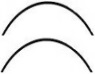 OPERASYONELBİLGİLERÜnitesiSivas Cumhuriyet ÜniversitesiOPERASYONELBİLGİLERNiteliğiHaftalık Ders ProgramıOPERASYONELBİLGİLERDoküman NoİA-053OPERASYONELBİLGİLERİlk Yayım Tarihi19/10/2017OPERASYONELBİLGİLERRevizyon Tarihi08/11/2019OPERASYONELBİLGİLERSayfa1/1